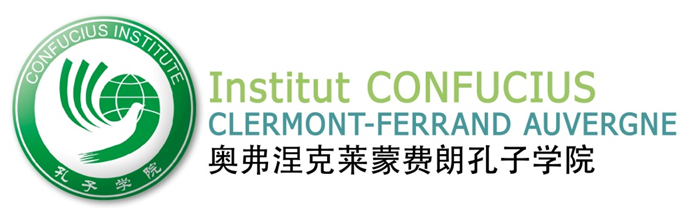 Bulletin d’inscription Cours de peinture chinoise2022-2023Adresse : 40 avenue de Grande-Bretagne - 63000 Clermont-FerrandTéléphone : 04.73.14.11.27 Courriel : contact@confucius-clermont-auvergne.orgSite Internet : www.confucius-clermont-auvergne.org Madame			 Mademoiselle			             Monsieur Nom					Prénom					Adresse										Code postal				Ville					Téléphone / portable								Courriel										Profession									Si vous êtes étudiant, merci d’indiquer votre établissement d’origine : 				 Cours d’initiation à la peinture chinoise.  Mardi de 16h00 à 18h00 (du 27 septembre 2022 au 22 juin 2023) Cours-stages de la peinture chinoise :     Mardi de 13h45 à 15h45 (du 27 sept. 2022 au 22 juin 2022)Le tarif est de 315€ pour l’année, soit 60h de cours (2h par semaine sur 30 semaines hors vacances scolaires), ou de 170€ pour la demi-année, en optant pour la première ou la seconde moitié de l’année, soit 30h de cours (2h par semaine sur 30 semaines hors vacances scolaires). Le papier et la peinture sont fournis. Les cours peuvent être assurés sous réserve de 5 participants minimum.Adhésion obligatoireRèglement de la totalité des frais exigé à l’inscription.En cas de désistement au-delà du 2ème cours les frais d’inscription ne sont pas remboursables.Toute inscription aux activités nécessite une adhésion à l’association d’un montant de 20 € par an.Si vous êtes aussi inscrit à un autre cours, une seule adhésion est nécessaire.Monsieur/Madame…………………………………………………………………………………déclare adhérer à l'association, et s'engage à verser la cotisation de 20 €.  Utilisation de l’image : Autorisez-vous l’association à utiliser votre image à des fins non commerciales sur tout type de support (affiche, site Internet, etc.) ? OUI NONDate et signature : 								Réservé à l’administrationRéglé le : …………………………Montant total :		€   	 Cours	 		Adhésion		 Espèces	 	      	  Chèque		  Reçu